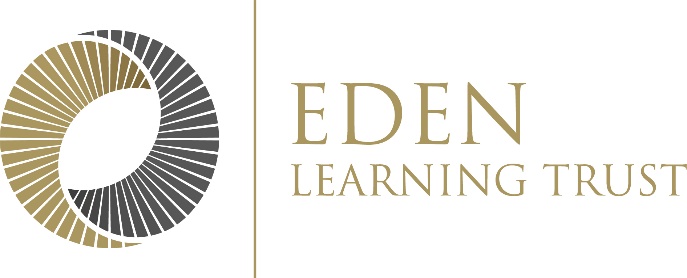 Criminal Self-Declaration/Suitability for Role
As part of our duty to safeguard pupils, we need to check whether you are barred from working with children, or whether you have convictions that would make you unsuitable to work with children or in the role you’ve applied for.Please complete the following form as accurately as possible.NOTE:  You are not required to disclose convictions or cautions that are “protected”, as defined by the Rehabilitation of Offenders Act 1974 (Exceptions) Order 1975 (as amended in 2013).  If you accidently provide information about “protected” convictions or cautions, we won’t take this into account.How we’ll use this informationWe’ll use this information in this form to:Identify whether you may be eligible for a role based on barring, a section 128 direction or childcare disqualification requirementsInform our conversations with you about any relevant details during the interview processWe won’t use this information to make decisions about job offers.If we offer you a position, we’ll compare the information you’ve provided in this self-declaration with the information in your formal DBS check so that we only make decisions based on the most accurate information possible.  Please note that “N/A” answers will not be acceptable below.  It must be “Yes or No” only.I confirm that the information above is accurate to the best of my knowledge and that I will make the school aware of any changes in my circumstances that may affect the answers I’ve provided above, or my suitability for the post.Signed:							Date:Failure to complete this form in full will lead to your application being withdrawn from the process.NOTE:  Shortlisted candidates MUST sign this form, in person at interviewPlease complete this declaration before completing the application form.  The form should then be placed in an envelope and sealed.  This declaration will only be opened and reviewed if you are shortlisted for the role.  If you are not shortlisted, the envelope will be destroyed.NameRoleYes/NoRegulated Activity role onlyThe role you’ve applied for is “regulated activity” so is eligible for a barred list check.Are you barred from working in regulated activity with children (i.e., are you included on the Disclosure and Barring Service Children’s Barred list)?Regulated Activity role onlyThe role you’ve applied for is “regulated activity” so is eligible for a barred list check.Are you barred from working in regulated activity with children (i.e., are you included on the Disclosure and Barring Service Children’s Barred list)?Yes/NoDo you have any unspent conditional cautions or convictions under the Rehabilitation of Offenders Act 1974?Do you have any unspent conditional cautions or convictions under the Rehabilitation of Offenders Act 1974?Do you have any adult cautions (simple of conditional) or spent convictions that are not protected as defined by the Rehabilitation of Offenders Act 1974 (Exceptions) Order 1975 (Amendment) (England and Wales) Order 2020?Do you have any adult cautions (simple of conditional) or spent convictions that are not protected as defined by the Rehabilitation of Offenders Act 1974 (Exceptions) Order 1975 (Amendment) (England and Wales) Order 2020?Have you committed an offence overseas which would have resulted in disqualification if it had occurred in the UK?Have you committed an offence overseas which would have resulted in disqualification if it had occurred in the UK?Management position onlyAre you subject to a section 128 direction?Management position onlyAre you subject to a section 128 direction?Roles only covered by childcare disqualification requirementsHave any orders relating to the care of children, as set out in schedule 1 of the Childcare (Disqualification) and Childcare (Early Years Provision Free of Charge) (Extended Entitlement) (Amendment) Regulations 2018, been made in respect of you?Roles only covered by childcare disqualification requirementsHave any orders relating to the care of children, as set out in schedule 1 of the Childcare (Disqualification) and Childcare (Early Years Provision Free of Charge) (Extended Entitlement) (Amendment) Regulations 2018, been made in respect of you?Do you have any orders disqualifying you from caring for children?Do you have any orders disqualifying you from caring for children?Do you have any orders disqualifying you from private fostering?Do you have any orders disqualifying you from private fostering?Have you ever had a refusal of an application for you to be registered in relation to a children’s home?Have you ever had a refusal of an application for you to be registered in relation to a children’s home?Have you ever had a care/child protection order issued in respect of a child in your care?Have you ever had a care/child protection order issued in respect of a child in your care?Roles only covered by childcare disqualification requirementsHave you been convicted of committing, or been given a caution, reprimand or warning since April 2007 for, any offences set out in regulation 4 and schedules 2 and 3 of the Childcare (Disqualification) and Childcare (Early Years Provision Free of Charge) (Extended Entitlement) (Amendment) Regulations 2018?Roles only covered by childcare disqualification requirementsHave you been convicted of committing, or been given a caution, reprimand or warning since April 2007 for, any offences set out in regulation 4 and schedules 2 and 3 of the Childcare (Disqualification) and Childcare (Early Years Provision Free of Charge) (Extended Entitlement) (Amendment) Regulations 2018?Any offence against or involving a child?Any offence against or involving a child?Any sexual offence?Any sexual offence?Any violent offence, i.e. murder, manslaughter, kidnapping, false imprisonment, actual bodily harm (ABH) or grievous bodily harm (GBH)?Any violent offence, i.e. murder, manslaughter, kidnapping, false imprisonment, actual bodily harm (ABH) or grievous bodily harm (GBH)?Do the police of children’s social care have your name and/or information on file for any reason?Do the police of children’s social care have your name and/or information on file for any reason?If you have answered “yes” to any of the questions above, please provide further information below.